Teologi til folket 2023                            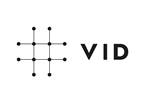 VID Misjonshøgskolen inviterer til Teologi til folket! Dette er en møteplass for Bibel, tro og tanke, som samler folk fra hele regionen! Vi ser fram til å ta imot dere på VID campus Stavanger som står klar til bruk fra august 2022 etter renovering og nytt påbygg! Det er ingen påmelding til Teologi til folket, og forelesningene er gratis! Velkommen sammen med venner og kjente! På grunn av koronarestriksjonene vinteren 2022 ble Teologi til folket-arrangementet da nedkortet til to kvelder. Professor i Det nye testamente, Jostein Ådna, vil nå ta opp igjen den tematiske tråden og i løpet av fire onsdagskvelder forelese over «Bibelen Jesus og apostlene leste». Hva leste Jesus og apostlene i de hellige skriftene? Hva tenkte Jesus om forholdet mellom skriftene og seg selv? Hvilken betydning hadde skriftene for apostlenes forkynnelse og undervisning? Spørsmål som disse vil bli tatt opp i forelesningene. Slik vil sammenhengen mellom Det gamle og Det nye testamente i kirkens første tid og i vår tid bli belyst.Dato:  						Tidspunkt:25. januar      08. februar		             kl. 18.00-20.00	01. februar     15. februarSpørsmål kan rettes til Terese Bue Kesselterese.kessel@vid.no, tlf. 99577627Teologi til folket 2023                            VID Misjonshøgskolen inviterer til Teologi til folket! Dette er enmøteplass for Bibel, tro og tanke, som samler folk fra hele regionen! Vi ser fram til å ta imot dere på VID campus Stavanger som står klar til bruk fra august 2022 etter renovering og nytt påbygg! Det er ingen påmelding til Teologi til folket, og forelesningene er gratis! Velkommen sammen med venner og kjente! På grunn av koronarestriksjonene vinteren 2022 ble Teologi til folket-arrangementet da nedkortet til to kvelder. Professor i Det nye testamente, Jostein Ådna, vil nå ta opp igjen den tematiske tråden og i løpet av fire onsdagskvelder forelese over «Bibelen Jesus og apostlene leste». Hva leste Jesus og apostlene i de hellige skriftene? Hva tenkte Jesus om forholdet mellom skriftene og seg selv? Hvilken betydning hadde skriftene for apostlenes forkynnelse og undervisning? Spørsmål som disse vil bli tatt opp i forelesningene. Slik vil sammenhengen mellom Det gamle og Det nye testamente i kirkens første tid og i vår tid bli belyst.Dato:  						Tidspunkt:25. januar      08. februar		             kl. 18.00-20.00	01. februar     15. februarSpørsmål kan rettes til Terese Bue Kessel,terese.kessel@vid.no, tlf. 99577627